Wiltshire Health and CareEasy Read Delivery PlanOur plan for the next 3 years:If you would like to tell us more about how we can make services better for you, Email us at: 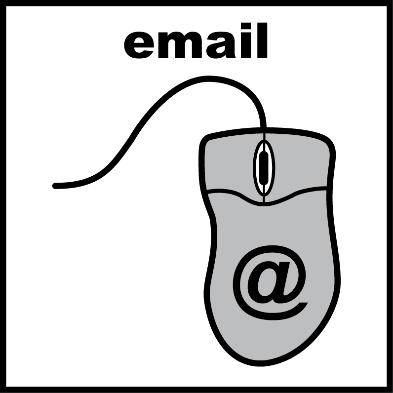 pals.wiltshirehealthandcare@nhs.net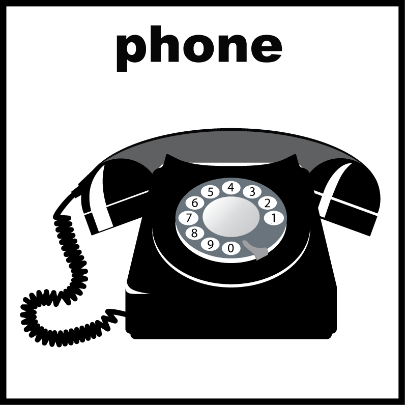 Or Telephone:         0300 123 7797We will look at keeping you well and how we can do it better. 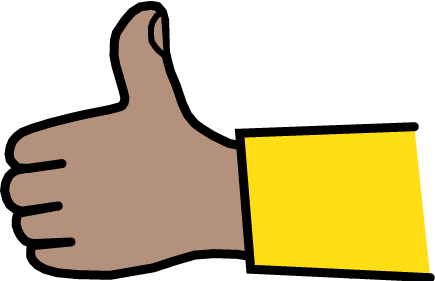 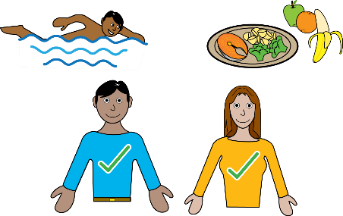 If you are ill, we will visit you at anytime, day or night. 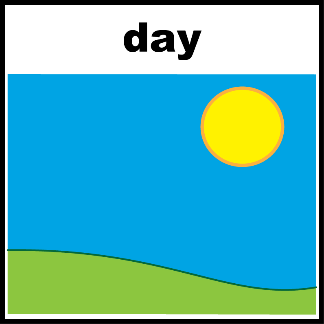 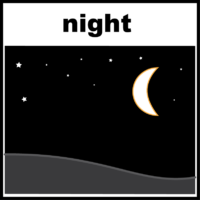 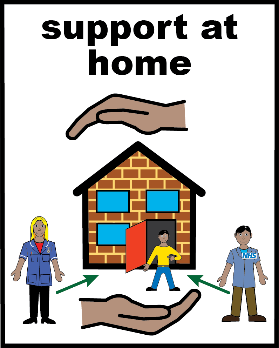 We will make your time in hospital better.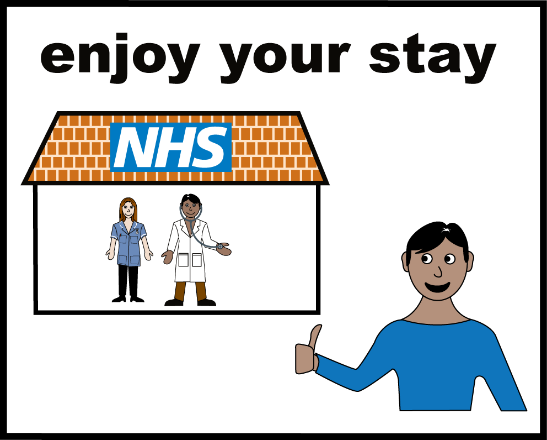 We will help you get home from hospital quickly.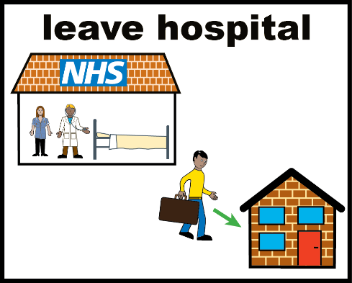 If you live in a care home, we will work better to keep you well. 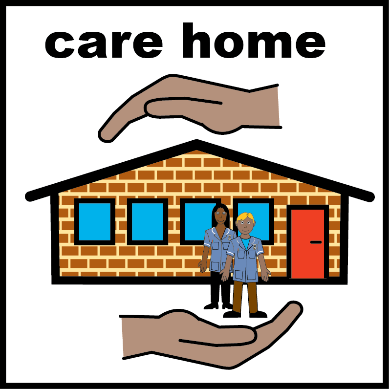 We will keep you safe from Covid-19. We will wear gloves, masks, aprons and visors.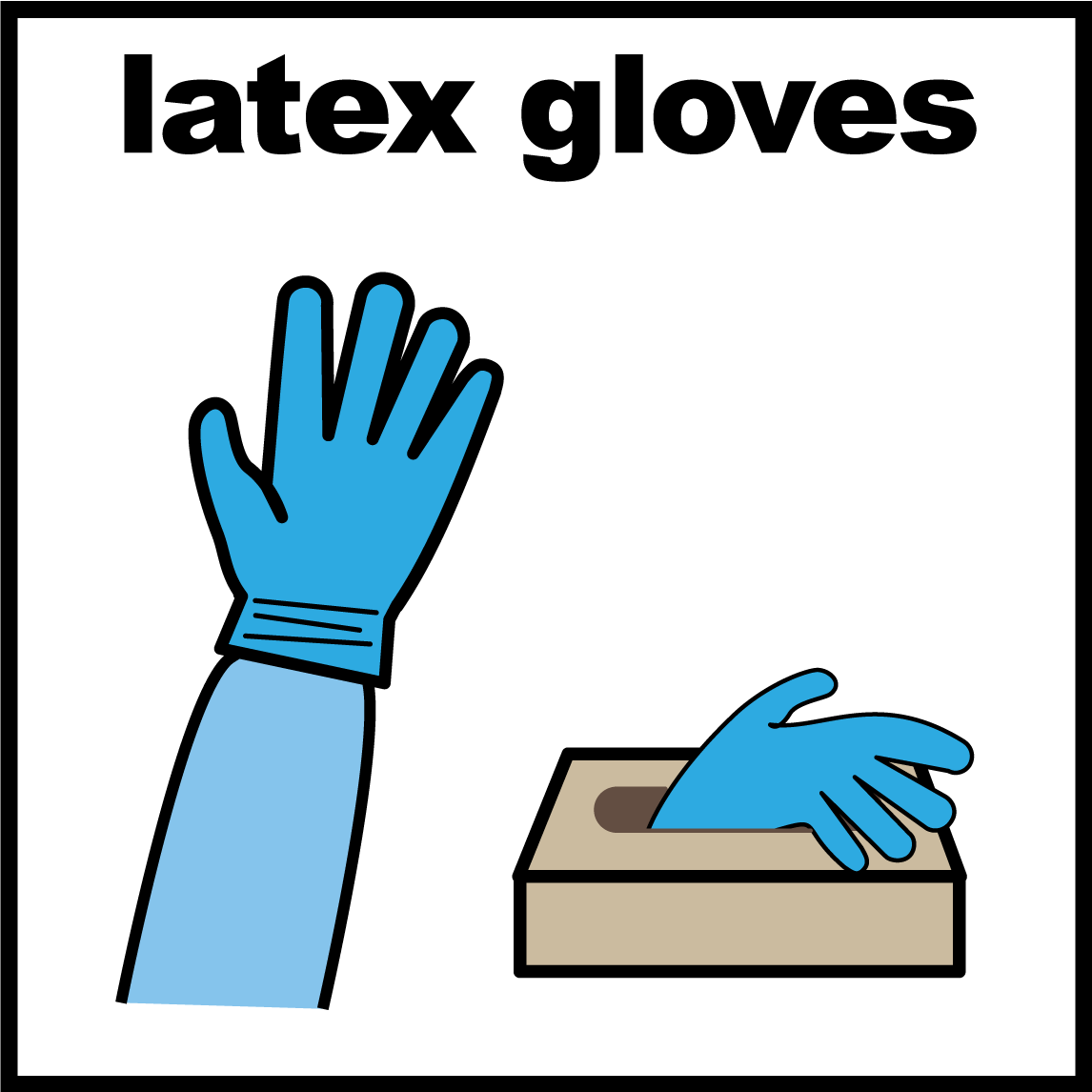 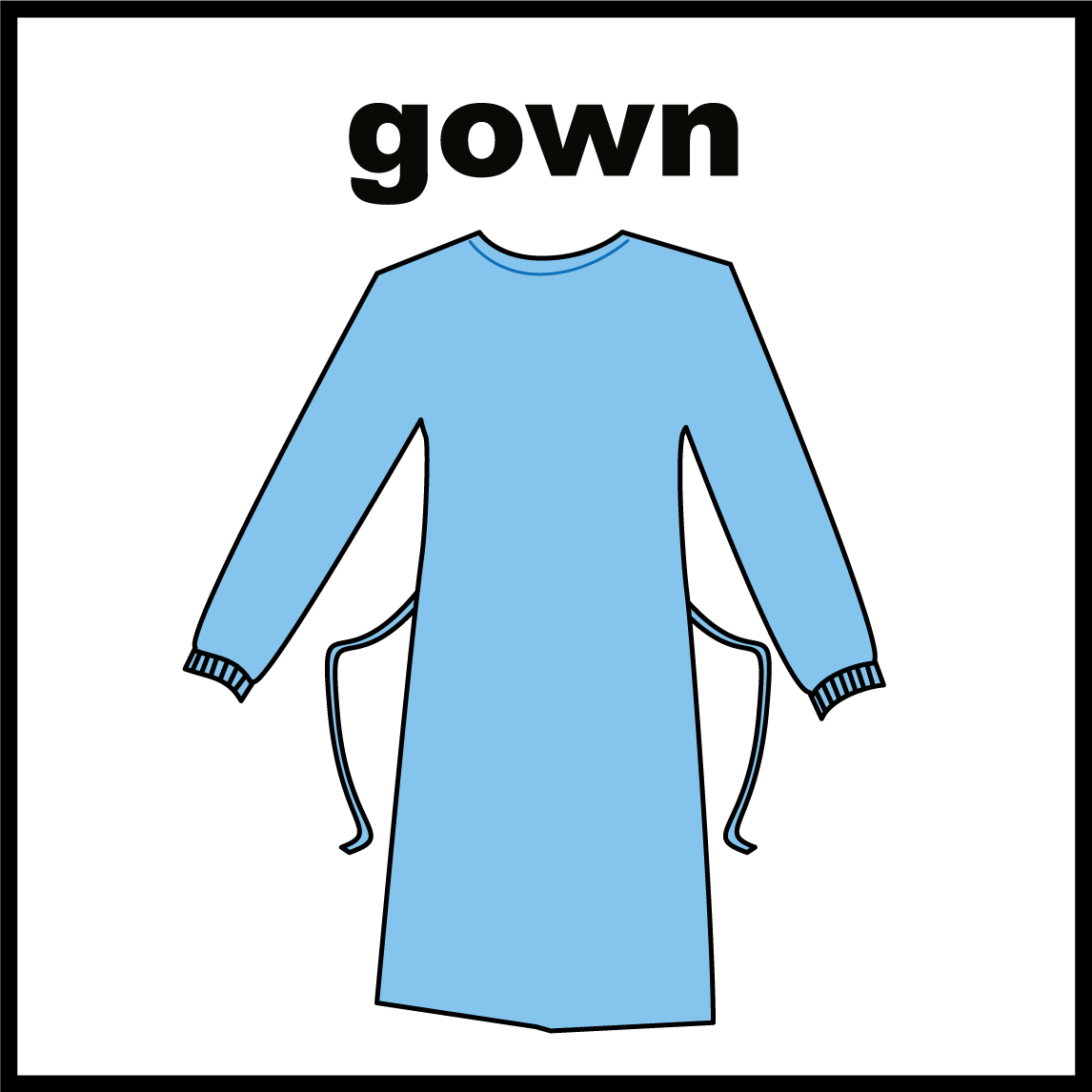 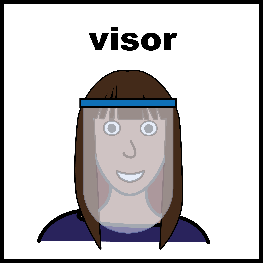 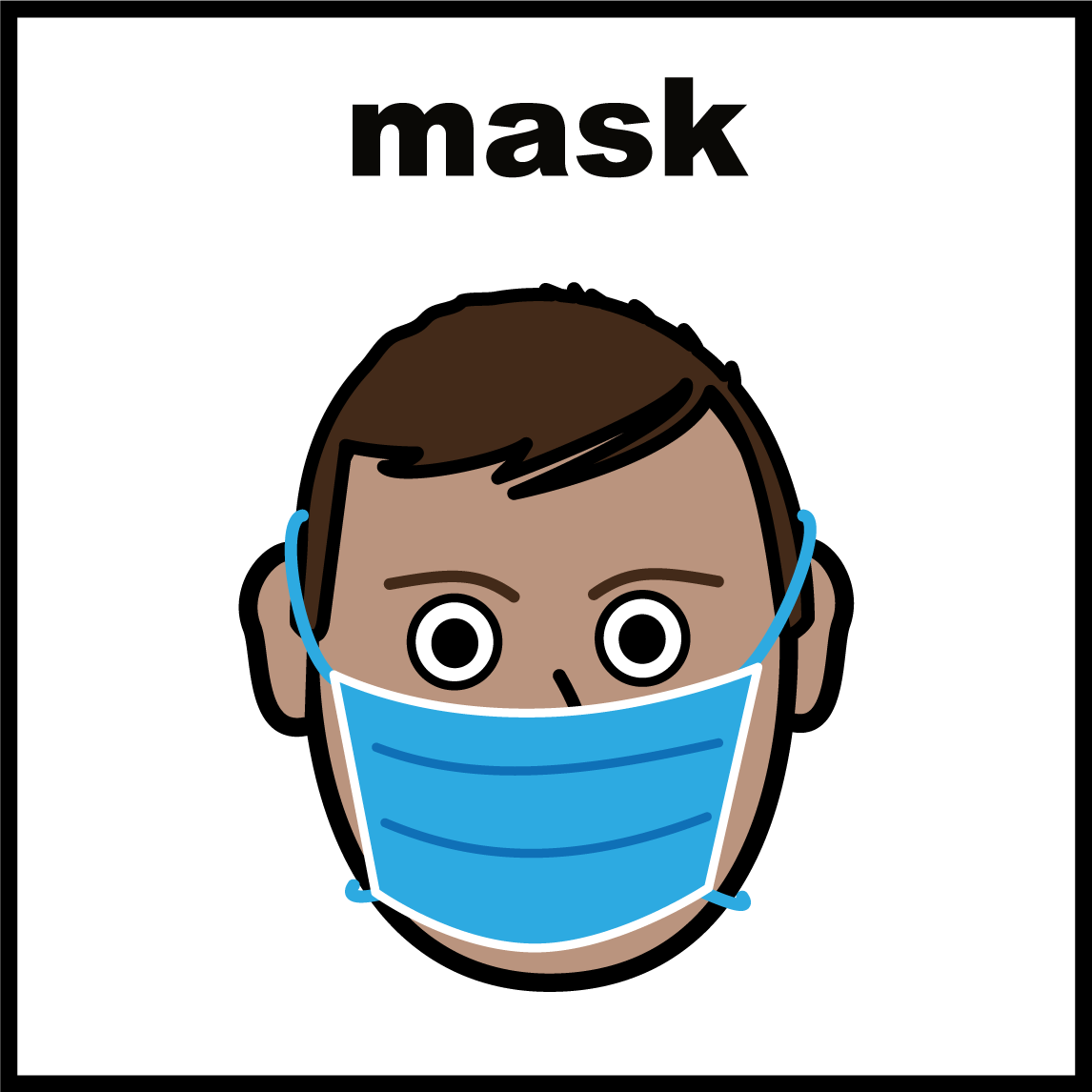 And sometimes you will need to wear a mask.We can still use computers to talk to you. We will also visit you again. 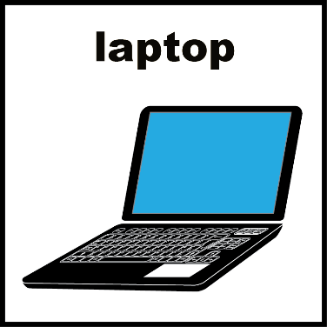 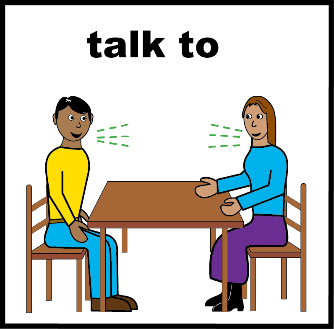 We will make sure you have a yearly health check.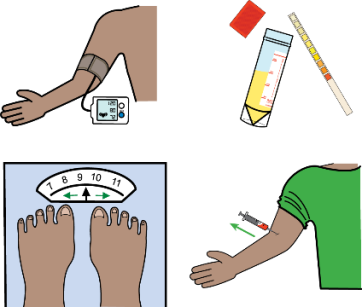 Make sure you have a care and support plan.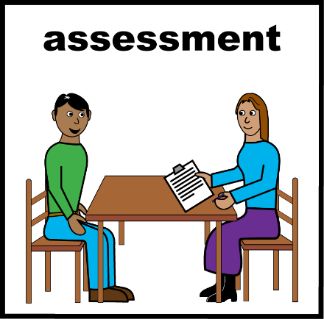 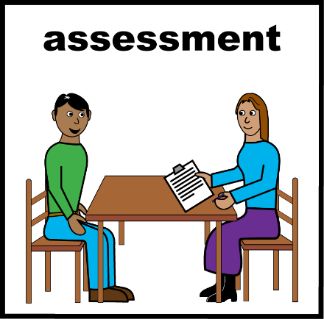 We will keep our staff trained.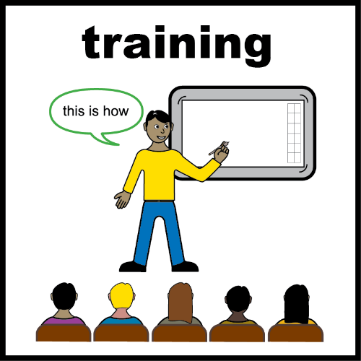 We will support more volunteers to help us. 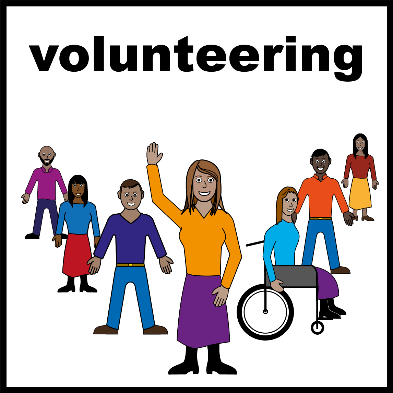 We will work hard to keep staff happy in their jobs.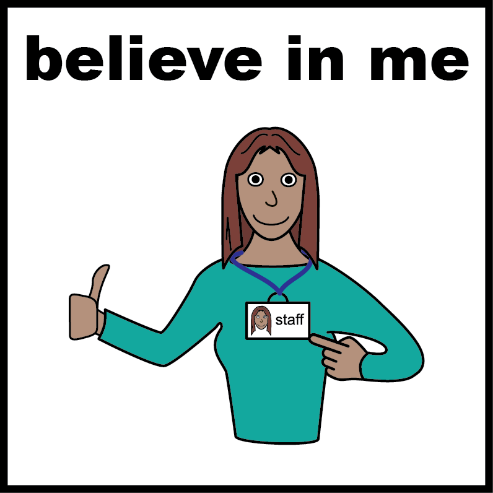 We will keep your information safe.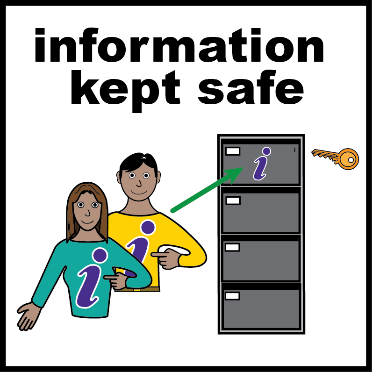 We will make it easier for you to speak to us on the phone. 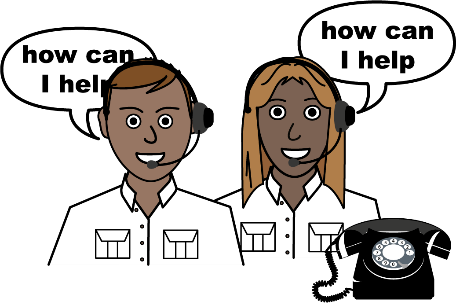 We will give everyone an equal service. Everyone will be treated the same.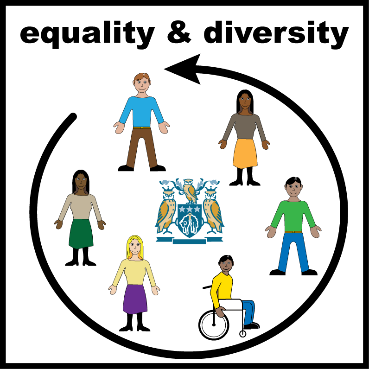 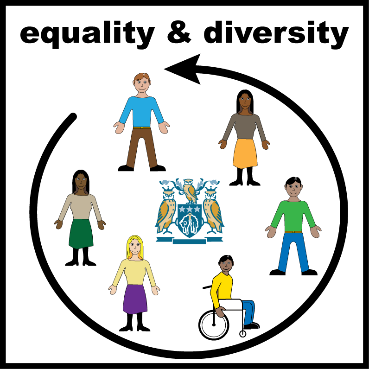 You can help us to do better, by giving us feedback.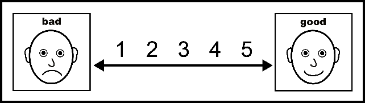 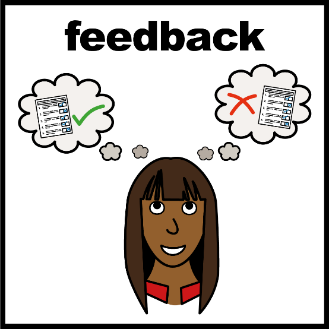 We will always try to provide the best service, whilst saving money.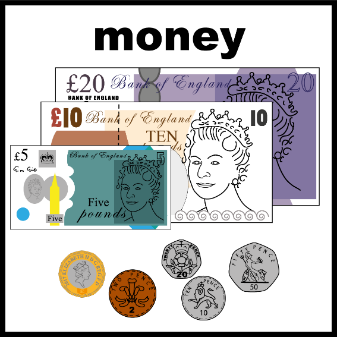 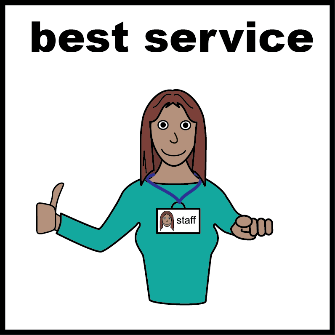 We will use less plastic. 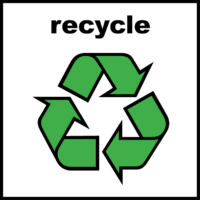 